«ПАЗЛЫ»на определение места звука в словеЗвук [Л] в начале словаЛак, лопата, лук, лыжи, лодка, лось, лупа, лампаЗвук [Л] в середине словаАкула, молоко, калач, соловей, пила, палатка, масло, пчелаЗвук [Л] в конце словаСтол, мел, сокол, котел, узел, стул, осел, факел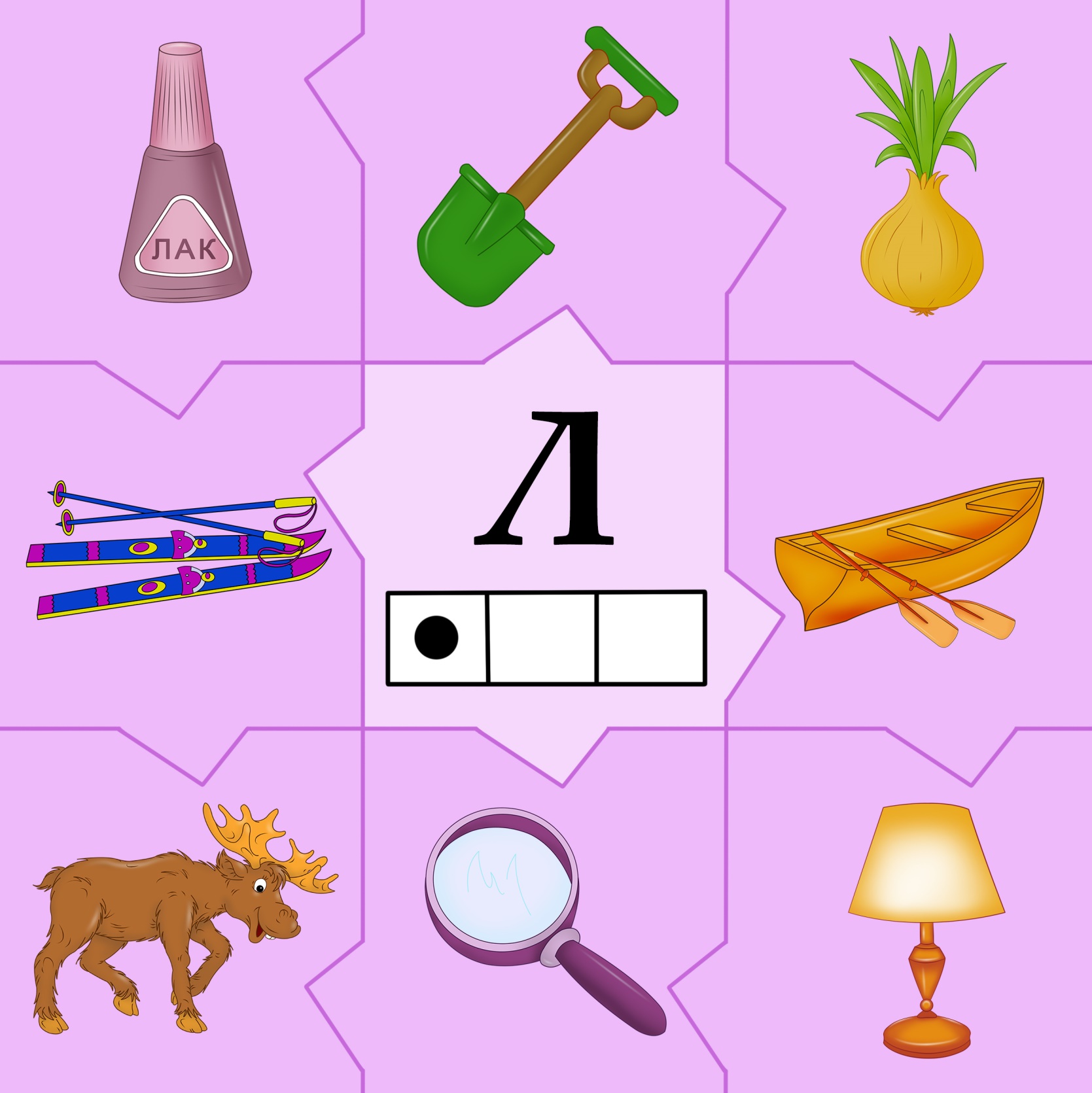 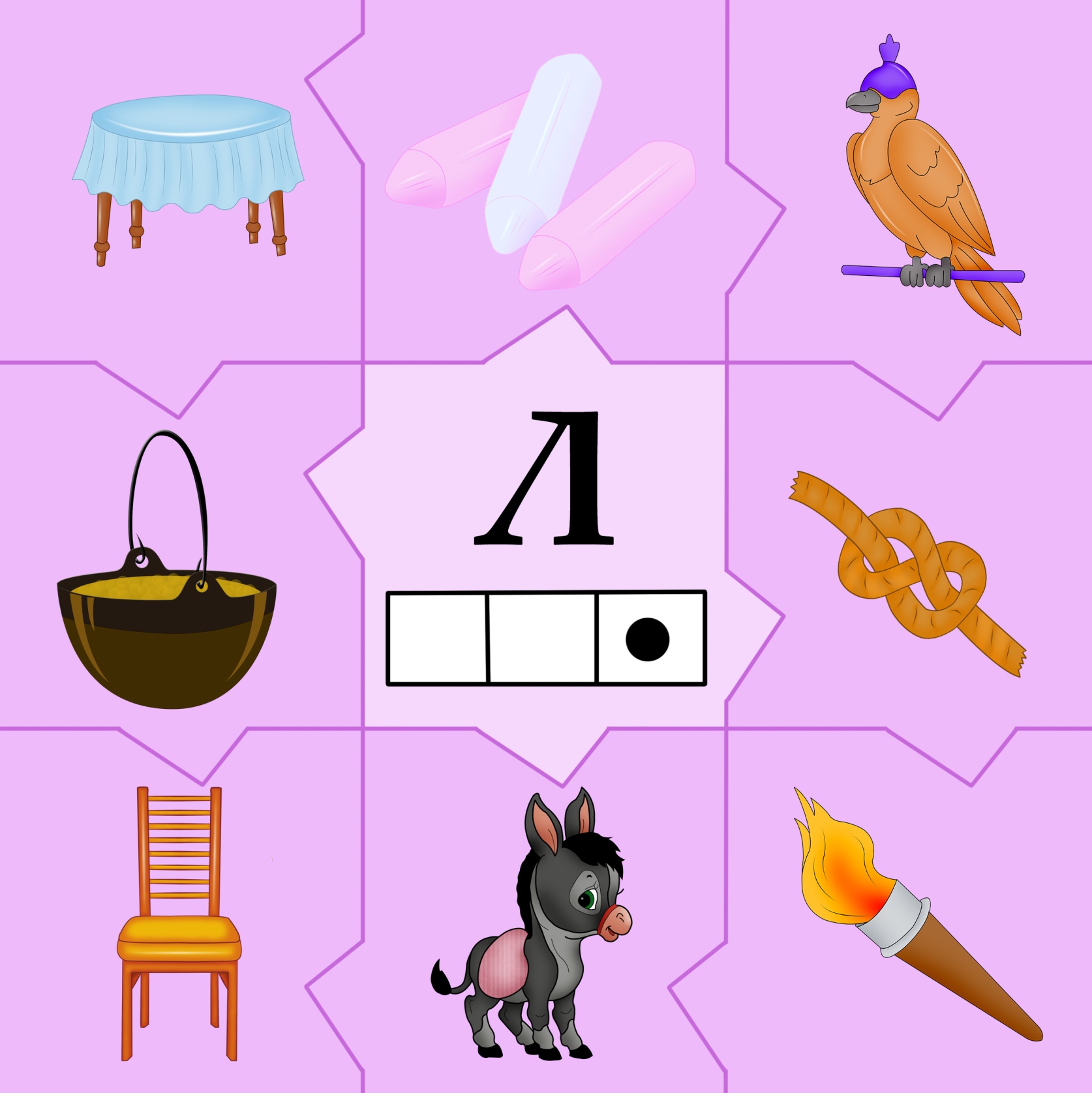 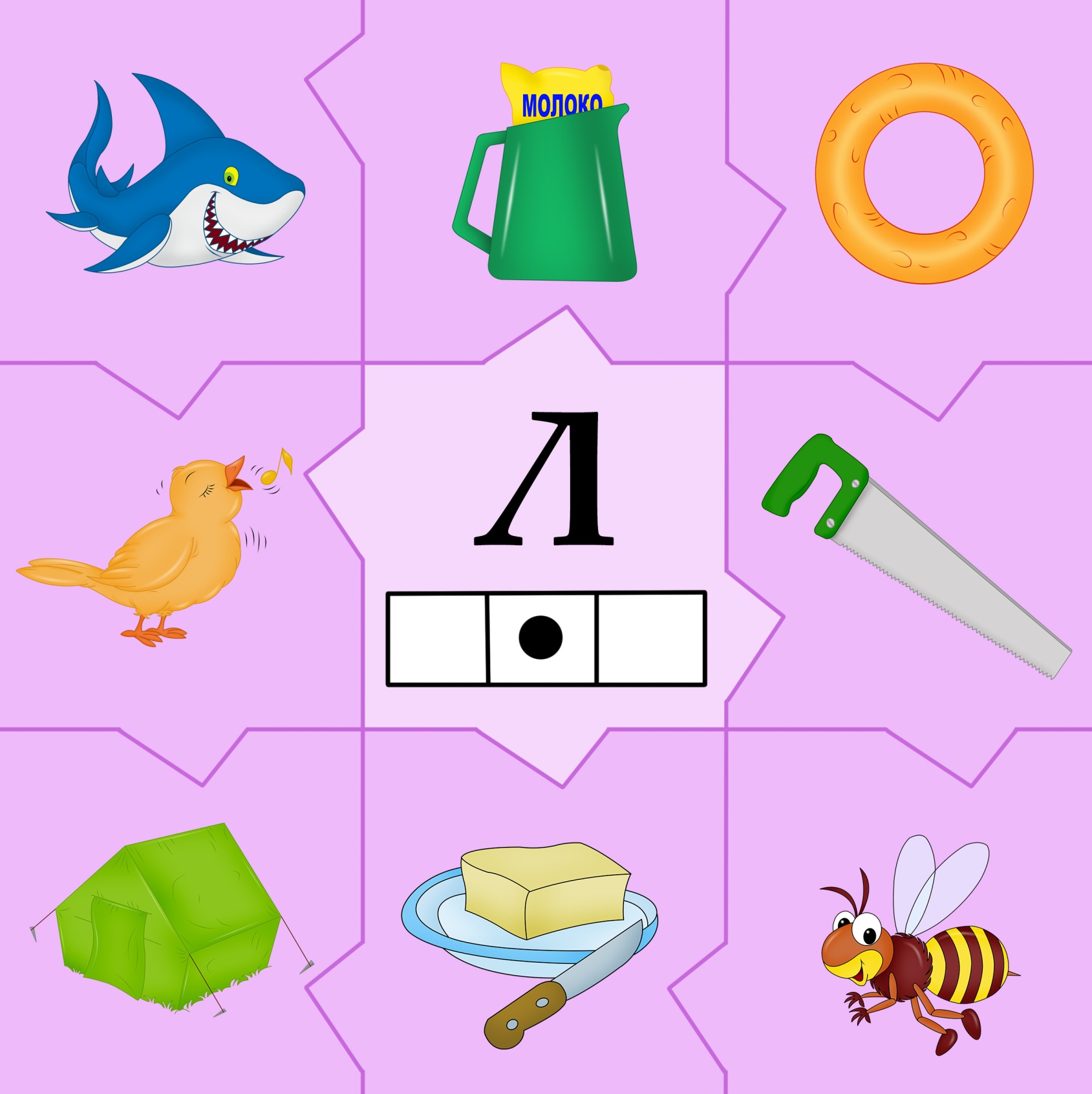 